ДИКТАНТ«Тотальный диктант Образование ДАССР-100 летие».5А классПрисутствовали (написали) «13-уч.».Отсутствовал «-».Учитель: Курбанова Умукусум А.                                                    Дата 21.01.2021год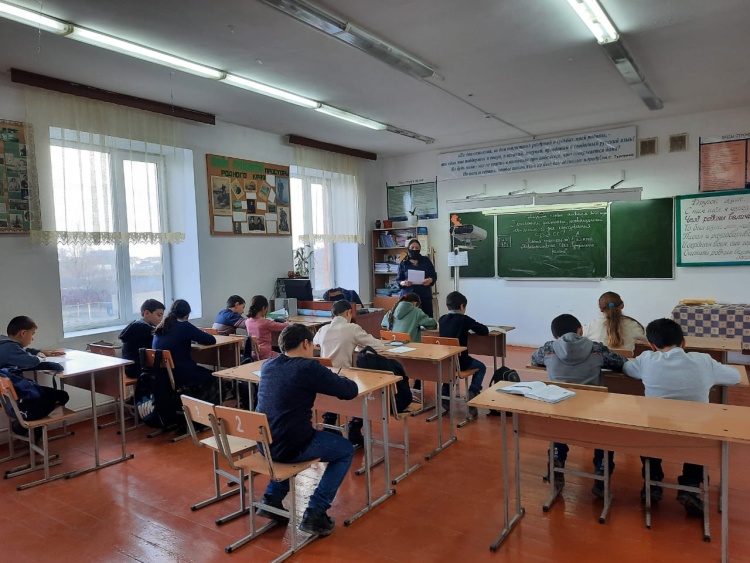 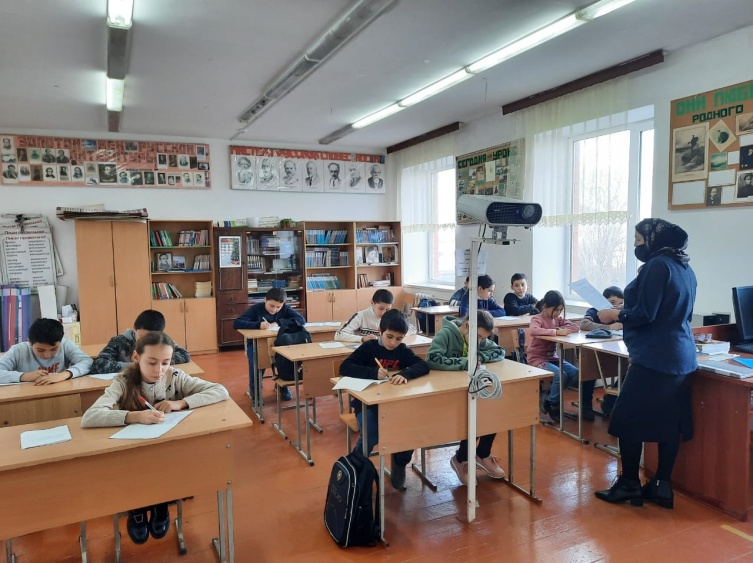 №ФИООценки1Абдуллаев Ислам Тельманович32Абдуллаев Максим Теймурович43Алимов Сеймур Михманович24Алибеков Ибрагим Элескерович35Исмаилов Адам Нурадинович56Искендеров Рашид Низамиевич47Максимов Абдусалам Шамилович58Пираева Марьям Рамизовна39Пираева Хадижат Юсуфовна510Салахов Аслан Теймурович311Салахова Милана Курбановна412Селимова Рукият Камиловна413Шахбанов Асхаб Русланович2«5»-3«4»-4«3»-4«2»-2«н/я»-0Успеваемость      84.62 %Качество знаний  53.85 %Обученность        56.31 %Средний балл      3.62